Örkény István Színház- májusi stream előadásaiKedves Nézőink!

Noha személyesen még mindig nem találkozhatunk, két májusi előadásunkat újra élőben fogjuk streamelni. Így sor kerülhet az Azt meséld el, Pista! 700. előadására és a Színészbüfé/Büfészínész második részére is.

Megismételjük költészet napi Zoom beszélgetésünket, s újra láthatják a József és testvéreit.

Két archív előadás is visszatér a stream-repertoárba:IbusárIV. HenrikArchív előadásainkat a költészet napi beszélgetéshez hasonlóan most is megállíthatják, folytathatják és visszanézhetik másnap éjfélig.
A Színészbüfé/Büfészínész második része élő előadás lesz, melynek felvételét szintén visszanézhetik másnap éjfélig.

Köszönjük, hogy velünk vannak!

Vigyázzanak magukra!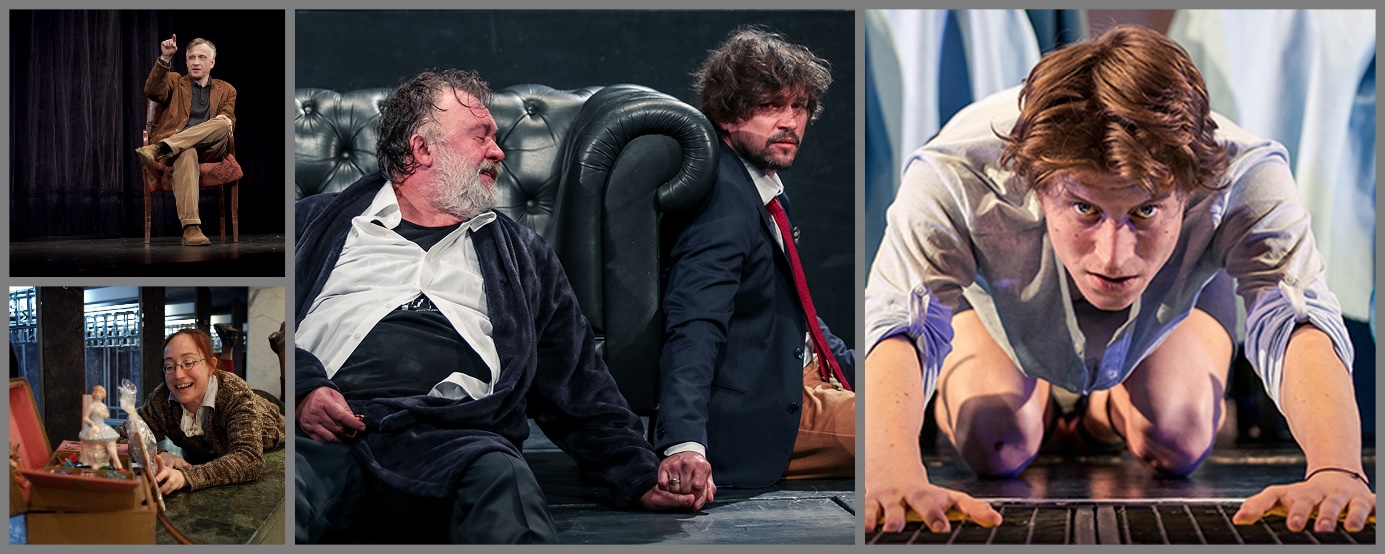 